ПАСПОРТ ГРУППЫ  № 2 НАЗВАНИЕ «СКАЗКА»Возраст: 1 - 2 годаДевочек 12Мальчиков 9На группе работают Воспитатели: Климова Ирина Валентиновна,  стаж 32 год, 1 квалификационная категорияНаграждена почётной грамотой от администрации городского округа «Котлас» от 11.07.2023 года за плодотворный труд, профессионализм, добросовестное отношение к работе.Касаткина Полина Олеговна, стаж 2 года, соответствие занимаемой должностиНагражденаМладший воспитатель: Хабарова Наталья АлександровнаТема углублённой работы группы:Родительский комитет:Сафарова Екатерина Андреевна Гундорова Нина ДенисовнаСоломатина Эльвира Александровна 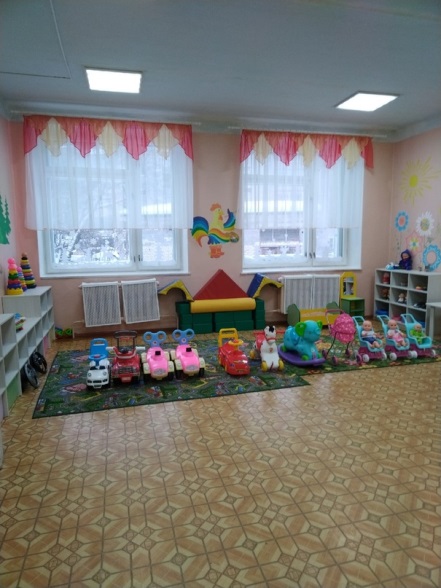 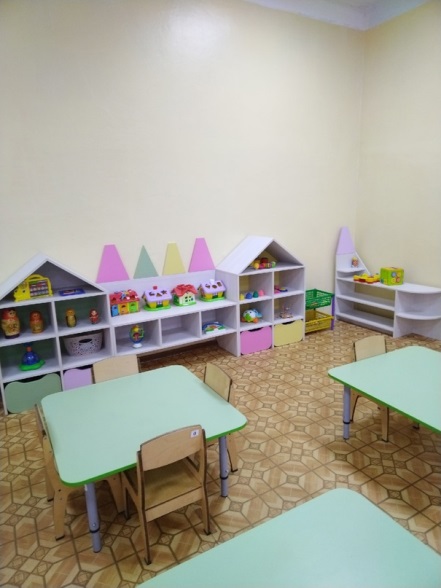 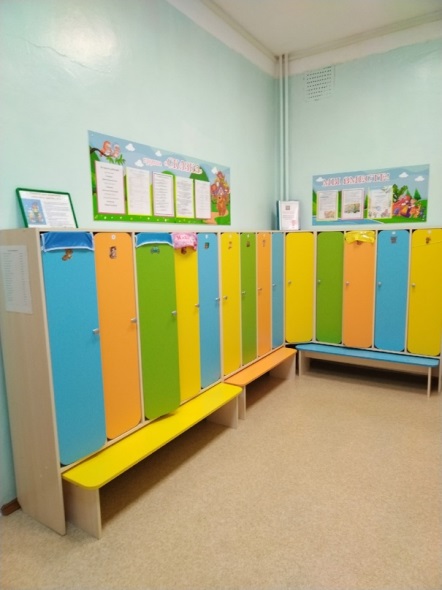 